23/043DOHODA O NAROVNÁNI uzavřenádle § 1903 a násl. zák. č. 89/2012 Sb., občanský zákoník, v platném zněníSPORT Jablonec nad Nisou, s. r. o.IČ: 25 43 44 11, DIČ: CZ 25 43 44 11se sídlem U Stadionu 1/4586, 4666 01 Jablonec nad Nisouzapsaná v obchodním rejstříku vedeném Krajským soudem v Ústí nad Labem, oddíl C, vložka 18198,zastoupená Ing. Štěpánem Matkem, jednatelem dále jen jako provozovatel aFotbalový Klub Jablonec, a.s.IČ:25023144se sídlem U Stadionu 4904/5, 466 01 Jablonec nad Nisouzapsaná v obchodním rejstříku vedeném Krajským soudem v Ústí nad Labem, oddíl B, vložka 1010, zastoupená Miroslavem Peltou, členem představenstvadále jen jako uživateluživatel a provozovatel společně, dále jako smluvní stranyse jako smluvní strany níže uvedeného roku, měsíce a dne na základě svobodné, vážné, pravé a skutečné vůle prosté omylu v jakýchkoliv souvislostech, skutečnostech anebo okolnostech rozhodujících pro její projevení dohodly takto:PREAMBULESmluvní strany konstatují, že mezi nimi existují sporná a pochybná práva a jim odpovídající povinnosti a nároky, o nichž je sporu anebo pochybností mezi smluvními stranami, vyplývající ze smluvního vztahu, jak je definováno níže.Smluvní strany konstatují, pro odstranění všech pochybností, že touto Dohodou o narovnání upravují všechna práva, která plynou ze vzájemných vztahů, neboť tato práva považují za sporná, pochybná a potřebná upravit.Smluvní strany prohlašují, že podpisem této dohody jasně deklarují, že žádná z nich nejedná při jejím uzavření v omylu, zejména v tom, co je či není mezi smluvními stranami sporné či pochybné a v dobré víře v jednání smluvních stran zbývajících.Smluvní strany prohlašují, že uzavření této Dohody o narovnání a převzetí závazků vyplývajících z ní bylo řádně schváleno všemi příslušnými orgány v rámci jejich organizační struktury a již nevyžaduje ani v budoucnu nebude vyžadovat další souhlas či schválení těchto orgánů.Smluvní strany prohlašují, že jejich způsobilost k právům a povinnostem a právním úkonům není nikterak omezena a že fyzické osoby, jednající jménem právnických osob, jsou oprávněny jejich jménem jednat a činit právní úkony.Úvodní ustanoveníSmluvní strany konstatují a prohlašují za nesporné, že provozovatel uzavřel s uživatelem dne 2.7.2021 Smlouvu o užívání prostor hrací plochy fotbalového stadionu v Jablonci nad Nisou (dále také jen „smlouva o užívání"), ve znění Dodatku č. 1 ze dne 1.10.2021, Dodatku č. 2 ze dne 2.1.2022 a Dodatku č. 4 ze dne 12.10.2022. Předmětná smlouva o užívání stanoví podmínky, za nichž provozovatel přenechává uživateli do užívání travnatou hrací plochu fotbalového stadionu na p. p. č. 338/1 v k.ú. a obci Jablonec nad Nisou v Areálu Střelnice, a to včetně úplaty za toto užívání a úhrady za dodávku plnění spojených s užíváním této plochy.Smluvní strany dále konstatují, že v důsledku administrativního pochybení mezi nimi nedošlo k uzavření Dodatku č. 3 ke smlouvě o užívání.Smluvní strany se dohodly, že touto dohodou narovnají své vzájemné vztahy vzniklé v souvislosti s administrativním pochybením specifikovaným výše v bodě 1.2., a to zejména co se týká vzájemně poskytnutého plnění v období od 1.1.2022 do 31.12.2022.2.Předmět dohodySmluvní strany souhlasně prohlašují, že na základě faktury č. 1220121 vystavené provozovatelem dne 7.12.2022 se splatností ke dni 21.12.2022 uhradil uživatel částku ve výši 620 491,11 Kč včetně DPH představující vyúčtování tepla dle dodavatelské faktury VS 22000604 (FP2220492) a zúčtování zaplacené zálohy ze dne 4.5.2022.Smluvní strany prohlašují, že předmětné plnění popsané výše v bodě 2.1 nepovažují za plnění bez právního důvodu a že v souvislosti s tímto plněním nebudou vzájemně vznášet vůči druhé smluvní straně nároky z titulu bezdůvodného obohacení.3.Další prohlášeníSmluvní strany prohlašují, že uzavřením této Dohody o narovnání jsou všechna práva mezi nimi sporná anebo pochybná narovnána, veškeré vzájemné závazky vyrovnány a narovnány a v souvislosti s tím již nemůže žádná smluvní strana vůči druhé smluvní straně uplatňovat žádné nároky, pokud nejsou v této Dohodě o narovnání výslovně specifikovány. Zároveň smluvní strany prohlašují, že pro případ, že bylo již zahájeno a probíhá soudní řízení ve věcech, které jsou předmětem této Dohody o narovnání, takové řízení okamžitě zastaví, respektive učiní kroky kjeho zastavení, zrušení, či ukončení, a to bez jakýchkoliv dalších nároků.Smluvní strany se zavazují, že kdykoliv v budoucnu již proti sobě nezahájí žádné soudní, rozhodčí, správní či jiné řízení, jehož předmětem, účelem či smyslem by bylo, jakkoliv zpochybnit práva a povinnosti touto Dohodou o narovnání stanovená.Tam, kde by snad z této Dohody o narovnání výslovně neplynulo či snad výkladem nebylo možno dojít takovému závěru, konstatují smluvní strany a činí nesporným, že jím nebylo způsobeno škody ani jiné újmy, ať již materiální či imateriální, žádná ze smluvních stran se na úkor druhé bezdůvodně neobohatila, ani není jiných majetkových nároků, nároků na majetkové vyrovnání mezi smluvními stranami.Závěrečná ustanoveníTato Dohoda o narovnání nabývá platnosti dnem jejího podpisu smluvními stranami a účinnosti dnem zveřejnění v registru smluv v souladu se zákonem č. 340/2015 Sb., v platném znění.Tuto Dohodu o narovnání lze měnit jen písemně formou očíslovaných dodatků.V případě, že kterékoli ustanovení této dohody je nebo se stane neplatným nebo nevymahatelným, neovlivní to platnost a vymahatelnost zbývajících ustanovení této dohody. Smluvní strany se zavazují v takových případech nahradit neplatné či nevymahatelné ustanovení ustanovením platným a vymahatelným, které bude mít význam a účinek, jako byl záměr ustanovení, jež má být nahrazeno.Tato dohoda o narovnání je vyhotovena ve třech stejnopisech s platností originálu, z nichž každý z účastníků obdrží po jednom.Otázky touto dohodou neřešené či neupravené se řídí českým hmotným právem.V Jablonci nad Nisou dne	V Jablonci nad Nisou dne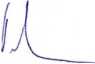 